Сегодняшний урок добавит +100 очков к вашей мобильности и +500 очков к вашему успеху. Мы поговорим о Zoom’е — сервисе беспроводного взаимодействия для организации видеоконференций, вебинаров, групповых чатов. Он может быть установлен как на компьютер, так и на планшет или смартфон. И сейчас детальнее расскажем о мобильной версии этого сервиса.И разумеется, первый шаг на пути к работе в Zoom — установка приложения. Пожалуйста, скачайте мобильное приложение для ОС iOS — на сайте App Store здесь, для ОС Android — на сайте Google Play здесь. После этого выполните загрузку и запустите приложение.С телефона и планшета также можно вести конференции. Но не все возможности будут доступны. Например, у мобильных приложений для проведения конференции:нет функции записи на бесплатном тарифе, а в десктопной версии — есть;с телефона нельзя транслировать конференцию в социальные сети;нельзя разделить участников на сессионные залы;не так удобно работать в режиме демонстрации экрана.Итак, мы скачали приложение. Открываем его, жмем «Регистрация» или «Войти в систему», где вводим свой логин и пароль.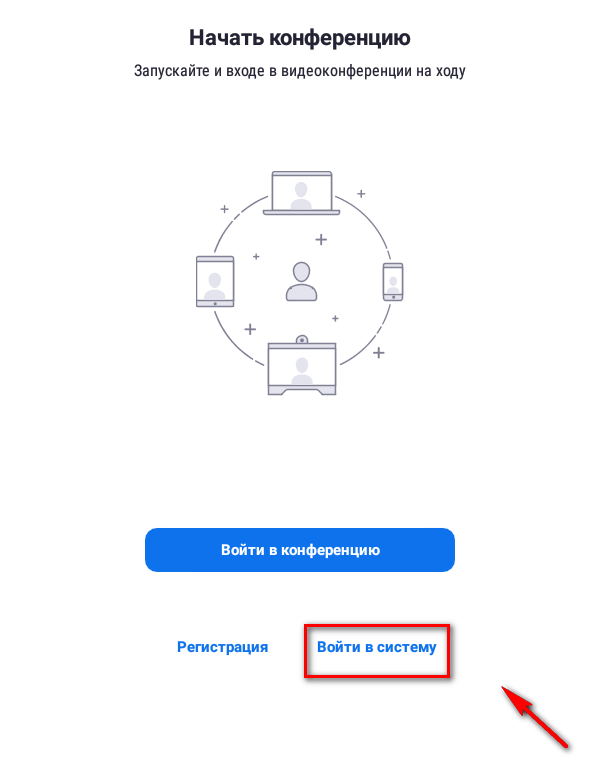 Двигаемся дальше! Откройте приложение Zoom и войдите в свою учетную запись, чтобы получить доступ ко всем функциям.Так вы получаете доступ к следующим функциям конференции:начать конференцию, используя свой идентификатор персональной конференции (PMI) или новый идентификатор конференции;войти в конференцию, используя идентификатор конференции;запланировать разовую или повторяющуюся конференцию;просматривать, редактировать, начинать или удалять запланированные конференции Zoom;использовать личное пространство чатов, нажав на свое имя.А войти в Zoom в конференцию можно двумя способами:Открыв ссылку с приглашением, которую может выслать организатор или другой участник.Введя идентификатор встречи и пароль, если он не отключен.В первом случае вам необходимо перейти по полученной ссылке, открыв ее в любом веб-браузере.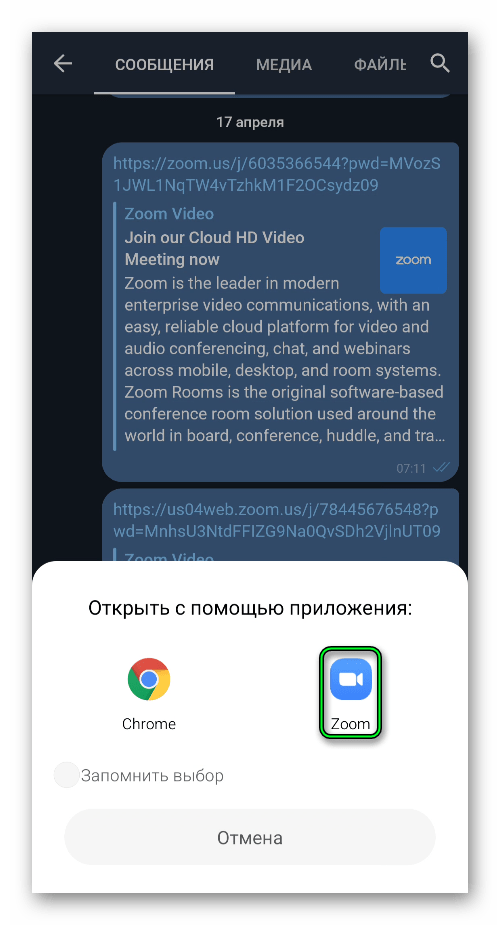 Перед вами появится несколько действий, выберите запуск через приложение Zoom. Далее вам необходимо лишь дождаться его загрузки. Ввести в верхнем поле свое имя. И подтвердить вход, нажав на соответствующую кнопку.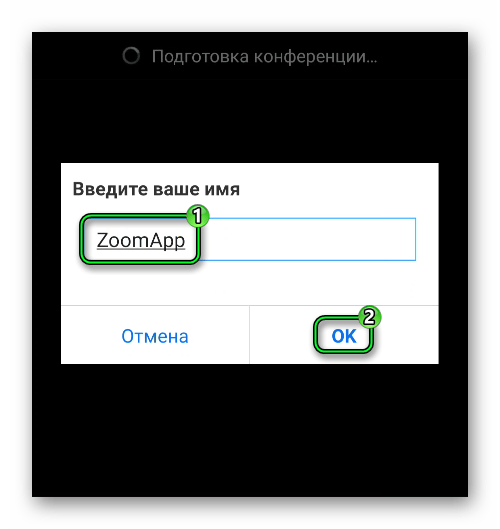 Теперь давайте попробуем войти в конференцию, введя идентификатор встречи и пароль. Откройте приложение (если вы его уже успели закрыть) и нажмите «Войти в конференцию» в приветственном окошке. Или «Войти», если вы уже авторизовались в учетной записи.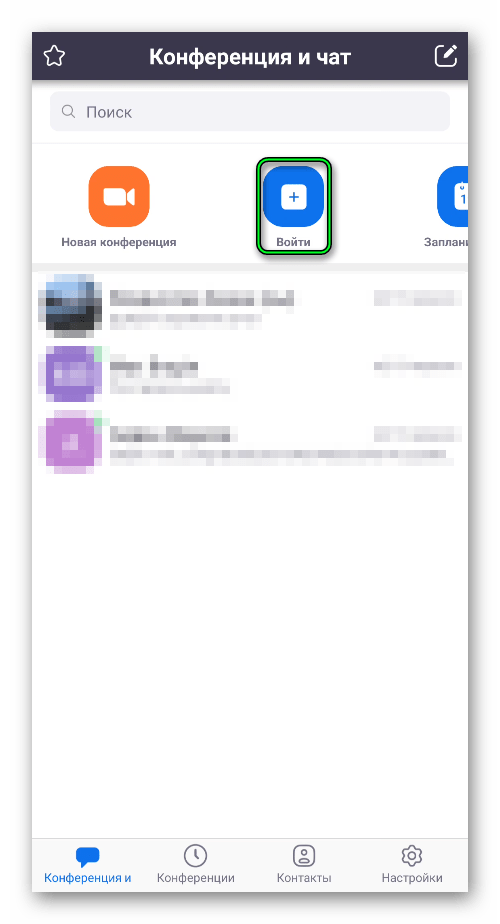 Далее — дело остается за малым. Вбейте идентификатор встречи в верхнее поле. Затем — свое имя. Тут же можно отключить звук или видео.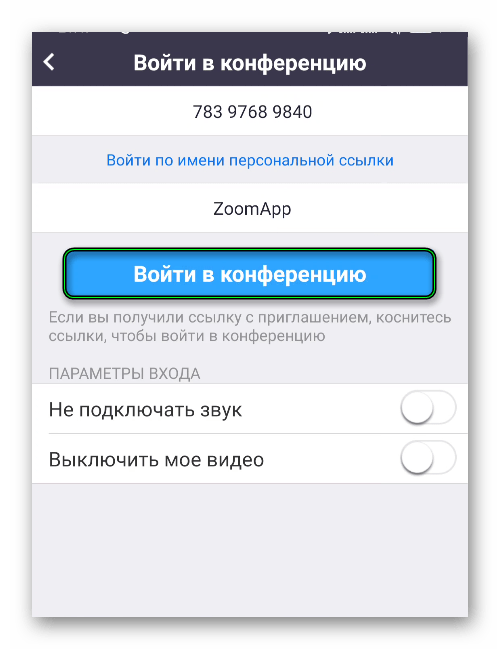 Далее подтвердите подключение, укажите пароль, если он потребуется.Как правило, придется еще подождать, пока организатор не разрешит вход.При первом входе видеоконференцию у вас может отсутствовать звук. Чтобы его включить, нажмите сначала на кнопку «Подключить…», а затем — на надпись «Вызов с использованием…».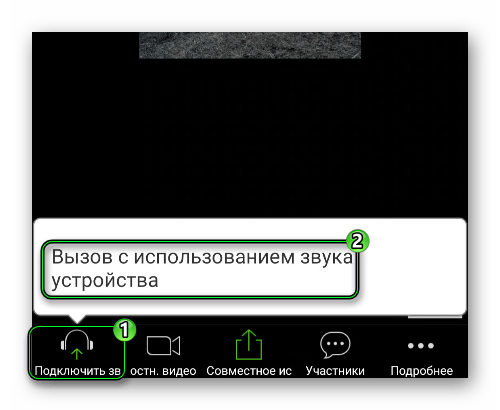 По желанию вы можете заглушить микрофон или убрать камеру, тапнув по соответствующим иконкам. Вернуть все выйдет тем же способом.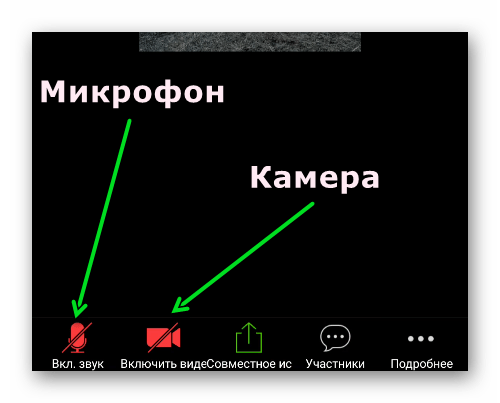 Кнопка «Совместное использование» отвечает за демонстрацию экрана, вывод фотографии, документа и других данных.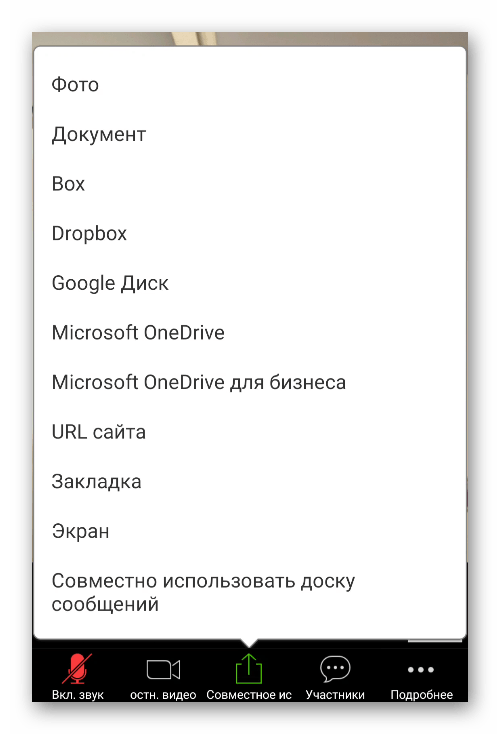 Слева сверху есть иконки для отключения звука других участников и смены камеры с фронтальной на заднюю и наоборот.И напоследок, давайте уделим время созданию собственной конференции. Это получится только после регистрации и входа в учетную запись Zoom. На первой вкладке приложения тапните на кнопку «Новая…».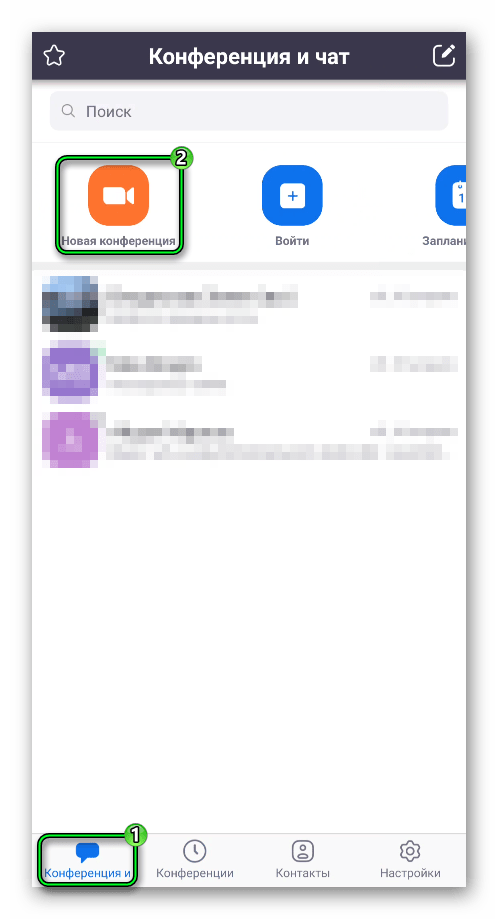 В появившейся форме включите или выключите видео и нажмите на пункт «Начать конференцию». Несколько секунд уйдет на соединение с сервером. Сразу же после онлайн-встреча будет создана. А вам остается только добавить в нее других участников. Вступить они могут через идентификатор и пароль, указанные сверху.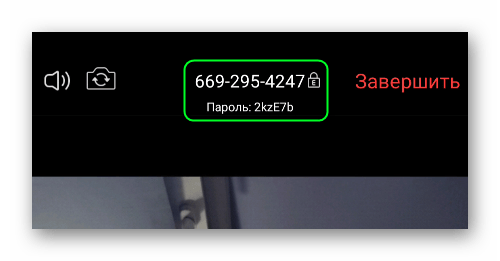 Но удобнее будет, если вы отправите нужным людям ссылку на подключение: нажмите на кнопку «Участники».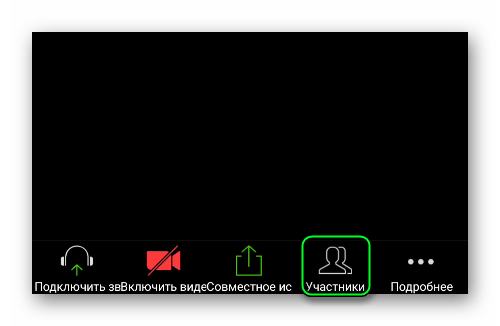 Теперь нажмите «Пригласить». Выберите опцию «Копировать URL».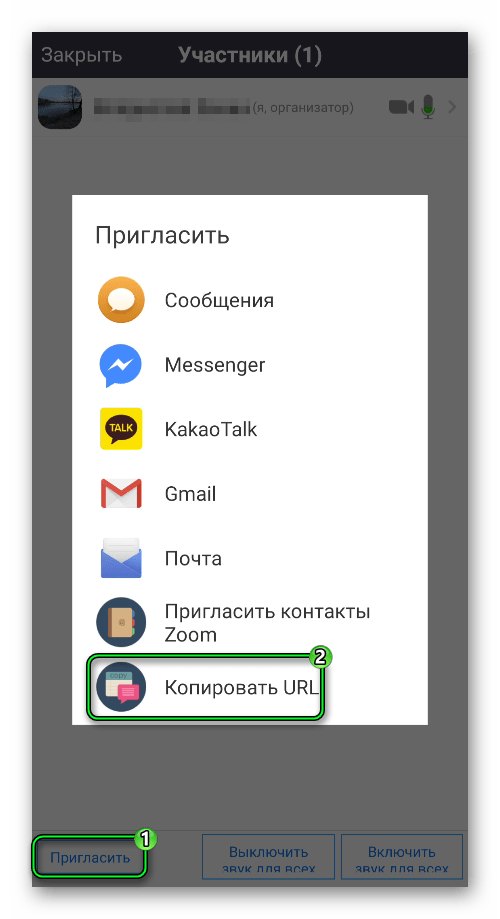 Перешлите полученную ссылку удобным способом. И дождитесь подключения других участников.Вот и все! Вы узнали про основные функции мобильного Zoom’а. До новых встреч на конференциях!